SPOLU AŽ DO KONCA2. ročník bežeckého preteku Svetového dňa hospicovej a paliatívnej starostlivosti – 12. októbra 2018     .    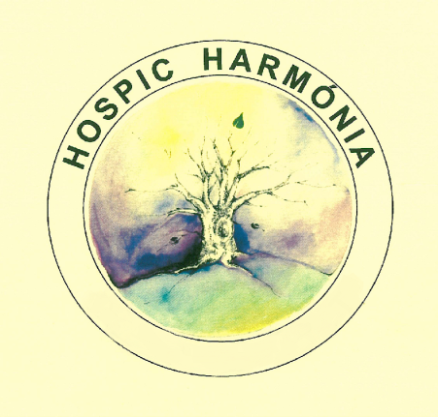 SPOLU AŽ DO KONCA              12. október 2018         Slovenské  Nové  MestoSvetový deň hospicovej a paliatívnej starostlivosti sa pripomína od roku 2005 a je iniciovaný charitatívnou organizáciou HelptheHospices vo Veľkej Británii. Deň je určený na oslavu a podporu hospicovej a paliatívnej starostlivosti na celom svete. Hospic je moderné zdravotnícke zariadenie poskytujúce liečbu nevyliečiteľne chorým, ktorí nereagujú na kuratívnu liečbu a je u nich indikovaná liečba symptomatická - paliatívna. Cieľom hospicovej a paliatívnej starostlivosti je pokračovať aj po úmrtí chorého v starostlivosti o rodinu, byť s príbuznými v prípade potreby v kontakte a poskytovať pozostalým pomoc počas období zármutku.Termín pretekov: 12. október 2018 (piatok),  v deň  Svetového dňa hospicovej                               a paliatívnej starostlivosti Miesto štartu: ul. Školská, Slovenské Nové Mesto - základná školaŠtart: hromadný štart o 17.00 hod spred Základnej školy v Slovenskom Novom MesteUsporiadateľ podujatia: Občianske združenie Hospic Harmónia Slovenské Nové MestoMgr. Editka Takáčová, Hlavná 97/94, Slovenské Nové MestoInformácie: e-mail: hospicharmonia@post.sk		tel. č.: 0918 636 338Registrácia  :      na mieste preteku na e-mailovej adrese :  hospicharmonia@post.skŠtartovací balíček pre každého jednotlivca zahŕňa:pamätná medaila, pamätné štartovacie číslo, prekvapenie od partnerov, občerstvenie (originálny maďarský guľáš, tokajské víno, burčiak,) sladké prekvapenieŠtartovné: 5 € Platba: v hotovosti na mieste konania preteku Bežecká kategória je rovnaká pre mužov a ženy. Dĺžka bežeckej trate je 6 km.Časový harmonogram:od 15:30              registrácia pretekárov (vstupný vestibul Základnej školy v Slovenskom                                          Novom Meste)17:00                     ŠTART 18:00                     predpokladaný čas dorazenia pretekárov do cieľa 18:00 - 18:30         individuálny presun do Hospic Harmónia, Hlavná 97/94, Slovenské Nové                                  Mesto18:30                      VYHLÁSENIE ABSOLÚTNYCH VÍŤAZOVod 18:45                občerstvenie a voľný program v priestoroch Hospicu Harmónia, Slovenské                                Nové MestoParkovanie:Parking 1: Dom smútku, Slovenské Nové Mesto, Parking 2: Gréckokatolícky kostol, Slovenské Nové Mesto,Parking 3: Rímskokatolícky kostol, Slovenské Nové Mesto. Trať: Hlavná trasa povedie po cyklistickej trase zo Školskej ulice s pokračovaním na ceste III. triedy smerom na Karolov dvor. Mapa trate + farebné označenie Ceny a odmeny: pamätná medaila pre každého po dobehnutí do cieľa, víťazná trofej pre 1., 2. a 3.miesto - kategória muživíťazná trofej pre 1., 2. a 3.miesto - kategória ženyUpozornenia: všetci účastníci behu štartujú na vlastnú zodpovednosť!pred samotným štartom odporúčame absolvovať lekársku prehliadku a zdravotné poistenie, organizátor nepreberá zodpovednosť za škody na majetku alebo zdraví súvisiace s cestou, pobytom a účasťou pretekára na športovom podujatí, pri prezentácii je každý povinný odovzdať podpísané tlačivo „Prehlásenie o zdravom stave a osobnej zodpovednosti“. Bez neho nebude štart umožnený!, pretekári sú povinní dodržiavať pravidlá cestnej premávky, a to podľa príslušného ustanovenia zákona č. 8/2019 Z. z. o cestnej premávke, kompletný štartovací balíček zaručíme všetkým pretekárom, ktorí uhradia štartovné v hotovosti na mieste konania pretekupamätná medaila sa odovzdáva každému účastníkovi až po dobehnutí do cieľa, beží sa za každého počasia!Cieľ podujatia: zvýšenie povedomia verejnosti, získanie finančných prostriedkov na podporu rozvoja hospicovej a paliatívnej starostlivosti, zvýšenie jej dostupnosti v oblasti teoretickej a praktickej v našom okrese. 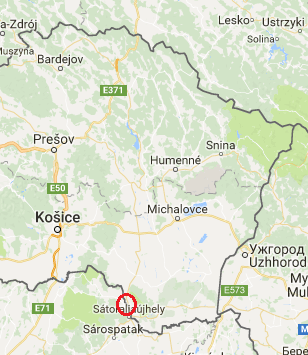 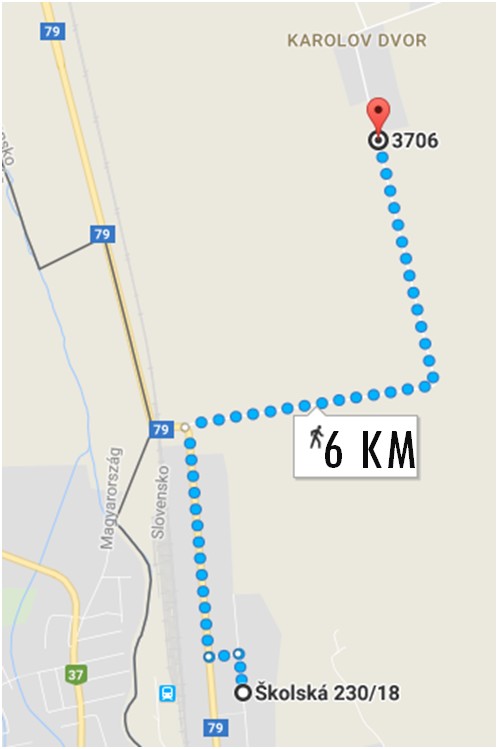 